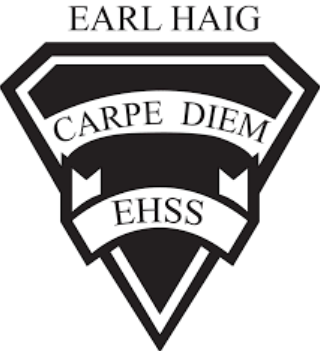 Course Outline and Evaluation SummaryCourse Code      FSF4U1                                                       Course Outline and Evaluation SummaryCourse Code      FSF4U1                                                       Title of Course:                    Grade 12 University                                                      Preparation French                               416-395-3210416-395-3210Department:                        Modern Languages Course DescriptionGrade 12 University Preparation French FSF4U1This course is for students who have successfully completed FSF3U1.  The course provides extensive opportunities for students to speak and interact in French independently.  Students will develop their listening, speaking, reading and writing skills, apply language learning strategies in a wide variety of real-life situations and develop their creative and critical thinking skills through responding with a variety of oral and written texts.  They will also enrich their understanding and appreciation of diverse French-speaking communities, and will develop skills necessary for lifelong language learning. Course EvaluationCourse evaluations incorporate one or more of the achievement categories (KACT). A brief description of each category can be found here. The final grade is calculated using the weighted percentages below.Course EvaluationCourse evaluations incorporate one or more of the achievement categories (KACT). A brief description of each category can be found here. The final grade is calculated using the weighted percentages below.Course EvaluationCourse evaluations incorporate one or more of the achievement categories (KACT). A brief description of each category can be found here. The final grade is calculated using the weighted percentages below.Course EvaluationCourse evaluations incorporate one or more of the achievement categories (KACT). A brief description of each category can be found here. The final grade is calculated using the weighted percentages below.Course EvaluationCourse evaluations incorporate one or more of the achievement categories (KACT). A brief description of each category can be found here. The final grade is calculated using the weighted percentages below.Course EvaluationCourse evaluations incorporate one or more of the achievement categories (KACT). A brief description of each category can be found here. The final grade is calculated using the weighted percentages below.Term Work:A variety of tasks where you show your learning and have marks assigned using the Achievement Categories/StrandsA variety of tasks where you show your learning and have marks assigned using the Achievement Categories/StrandsSummativeEvaluation:Marked summative tasks which assess your learning on the entire courseMarked summative tasks which assess your learning on the entire course70%25%Reading30%15%Speaking and listening culminating tasks70%25%Writing30%15%Speaking and listening culminating tasks70%25%Speaking30%15%Written and reading culminating tasks70%25%Listening30%15%Written and reading culminating tasksLearning SkillsLearning skills provide Information to help students understand what skills, habits & behaviors are needed to work on to be successful. These are not connected with any numerical mark. A brief description of each skill can be found here. Responsibility, Organization, Independent Work, Collaboration, Initiative and Self-RegulationE – Excellent    G – Good    S – Satisfactory    N – Needs ImprovementRequired Materials: Any educational resource required for this course will be provided by the school. It is the student’s responsibility to come to class with these materials. Defaced or lost textbooks are the responsibility of the student and will need to be replaced. The cost of a replacement textbook is $75. School/Departmental/Classroom ExpectationsAttendance: The student is expected to attend class on time. Parents/guardians will be contacted if lates/attendance becomes an issue/hindrance. If the student knows about an absence in advance, they should contact the teacher.Plagiarism/Cheating: A mark of 0 will be assigned for any work submitted that does not belong to the student. A mark of 0 will be assigned to a student who was found to have cheated. Parents/guardians will be informed. Unauthorized use of online translation tools is considered plagiarism. Missed Work: If a student is absent from class, (e.g. illness, sports team) it is their responsibility to find out what they have missed and to catch up. The student is responsible for completing all of the work that was missed due to an absence. If a student misses an assignment or test without a legitimate explanation and documentation, marks up to and including the full value of the evaluation may be deducted. Make-up tests must be arranged to be written.Late Work: Late work may result in a deduction of marks up to and including the full value of the evaluation. If the work  has already been returned to the class, the teacher may refuse to accept the late work. Course Assessment TasksCourse Assessment TasksCourse Assessment TasksCourse Assessment TasksUnit/Topic/StrandBig IdeasMajor Assignments / EvaluationsEstimated DurationUnit 1: Identifions-nous et éduquons-nousJ’apprends mes forcesJ’apprends mes challengesJe partage avec des autresJ’apprends des autresJe fais des connexionsJe me prépare pour l’avenirévaluation:écrite (test ou quiz)de lecture (test ou quiz)d’écoute (test ou quiz)orale (vidéo)approx. 20 classesUnit 2: Explorons la littératureJe lis au moins deux livres en français de deux mouvements littéraires différentsJe fais des inférences et exprime des idéesJe fais des connexions entre l’auteur et l’écrivainJ’appuis des stylistiques et niveaux de langage différentsévaluation:écrite (test ou quiz)de lecture (test ou quiz)d’écoute (test ou quiz)orale (conversations spontanées)approx. 20 classesUnit 3: Examinons la société J’apprends des points de vus différentsJe résume des faits et des événementsJe soutiens ou réfute des argumentsJe participe dans les discussions en groupeévaluation:écrite (test ou quiz)de lecture (test ou quiz)d’écoute (test ou quiz)orale (discussions de groupe)approx. 20  classesUnit 4: Déplaçons-nous en FranceJe fais des connexions culturellesJe fais et complète de la recherche indépendanteJe fais un rapport de rechercheévaluation:écrite (rapport de recherche)de lecture (test ou quiz)d’écoute (test ou quiz)orale (présentation d’un rapport de recherche)approx. 20 classesCulminating Task(s)Le Forum du LivreExamenVariété de tâches associée à la lecture indépendante d’un livre moderne en français d’un minimum de 100 pagesexamen écrit et de lecture5-10 classes